Aan de ouder(s) / verzorgers															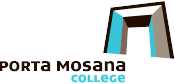 van brugklas M1A, M1B, M1C, M1D en M1E,Maastricht, 2 april 2024Beste leerling, beste ouder(s)/ verzorgers,Van maandag 8 april t/m woensdag 10 april staan in onze jaaragenda projectdagen voor alle jaarlagen gepland, waarbij een aantal leuke en educatieve activiteiten op het programma staan.Hieronder vinden jullie alle informatie over het programma gedurende deze dagen. 

Programma maandag 8 april:Op maandag gaan de leerlingen aan de slag met 2 projecten: 
1. ‘Winkelvoorzieningen in Maastricht’. 
Vanuit het vak aardrijkskunde doen de leerlingen onderzoek naar het voorzieningenniveau van Maastricht. Hiervoor melden zij zich op het ondergenoemde tijdstip op het OLV-plein bij de daar aanwezige docenten. Daarna gaan ze in groepjes aan de slag met de opdrachten van de betreffende vakken en melden zich op het eind weer af bij de betreffende docenten.
2. Bezoek aan ‘Valkerij’ 
De leerlingen worden verwacht in Amby, bij ’t Weike (tegenover Westrand 154). Hier bezoeken ze de Valkerij en maken ze kennis met diverse roofdieren in het kader van het vak biologie.

Alle leerlingen nemen mee: fototoestel (of telefoon), schrift, pen, lunch. 


Programma dinsdag 9 april:Op dinsdag starten we met het afnemen van onze LAKS monitor. Hiermee worden de leerlingen bevraagd hoe ze over onze school denken. De uitslag wordt door de leerlingen in onze leerlingenraad meegenomen in het overleg met de schoolleiding. Vervolgens bereiden we de leerlingen voor op de Engelandreis door het introduceren van het centrale thema ’Pelgrimage’. Leerlingen gaan tijdens de reis op persoonlijke pelgrimagetocht maar krijgen nu de informatie over wat pelgrimage is en hoe deze in de geschiedenis tot uiting is gekomen. Zeer zeker ook leerzaam voor de leerlingen die niet meegaan naar Engeland.

Alle leerlingen nemen mee: fototoestel (of telefoon), schrift, pen, lunch, stevige wandelschoenen, regenkleding.
OPROEP:
De leerlingen eindigen de dag in Houtem. We zijn nog opzoek naar ouders die de leerlingen kunnen ophalen en terug naar school kunnen brengen. Aanmelden hiervoor kan via de mentor.
Programma woensdag 10 april:
Voor de invulling van de woensdag hebben de leerlingen een keuze kunnen doorgeven.Leerlingen konden kiezen voor een dagexcursie naar het Discovery Museum (DM) in Kerkrade of deelnemen aan het project ‘Bewegen en Gezondheid’ (BG) op school en bij UM Sports, adres: P. Debyeplein 15, 6229 HA Maastricht.

Alle keuzes zijn verwerkt en we hebben gelukkig niemand hoeven teleur te stellen. Helaas waren er ook leerlingen die na herhaalde verzoeken geen keuze hebben doorgegeven, deze zijn door ons als organisatie ingedeeld. Het is daardoor ook niet meer mogelijk om de indeling te wijzigen.
Discovery Museum
De leerlingen die meegaan naar het Discovery Museum worden om 09.15u verwacht in de hal op school en kunnen zich daar melden bij een van de begeleiders zodat ze weten in welke bus ze zitten. Rond 15.15u worden zij terug op school verwacht.Meenemen: Lunch, pen en papier, geodriehoek, gum potlood en kladpapier.

Bewegen en Gezondheid: 
De leerlingen die aan de slag gaan met het project Bewegen en Gezondheid worden in de ochtend op school verwacht, aanvang 09.15u en verplaatsen zich in de middag naar UM Sports. Zij zullen afhankelijk van de onderstaande indeling klaar zijn om 14.15u of 15.00u.
In de ochtend volgen zij 3 lessen op school en in de middag volgen zij 2 verschillende sporten bij UM Sports.
Meenemen: Pen en papier, sportkleding + indoor sportschoenen
Hieronder vind je per klas de indeling. 
DM = Discovery museum 
BG = Bewegen en Gezondheid

M1A
M1B


M1C


M1D


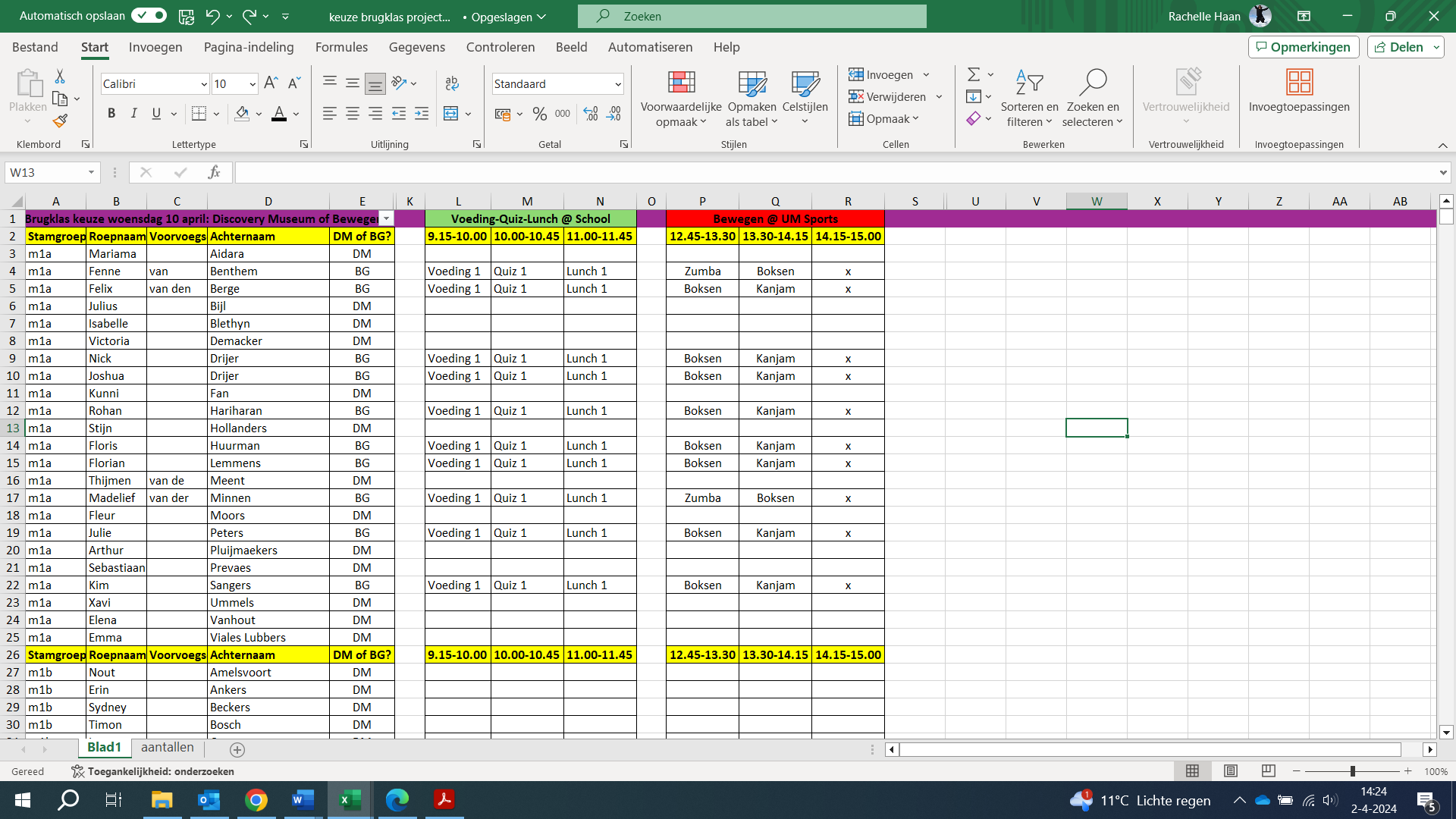 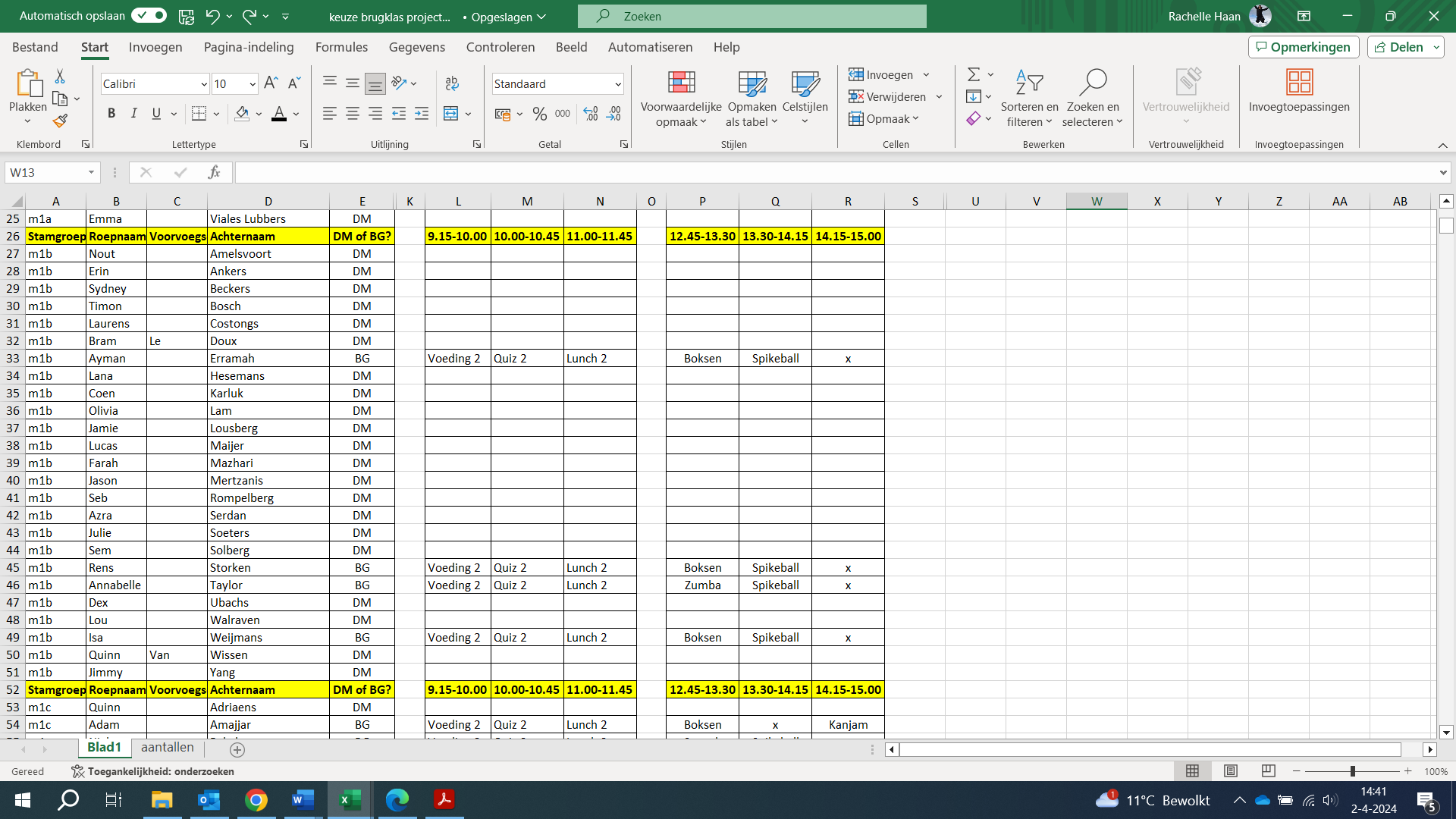 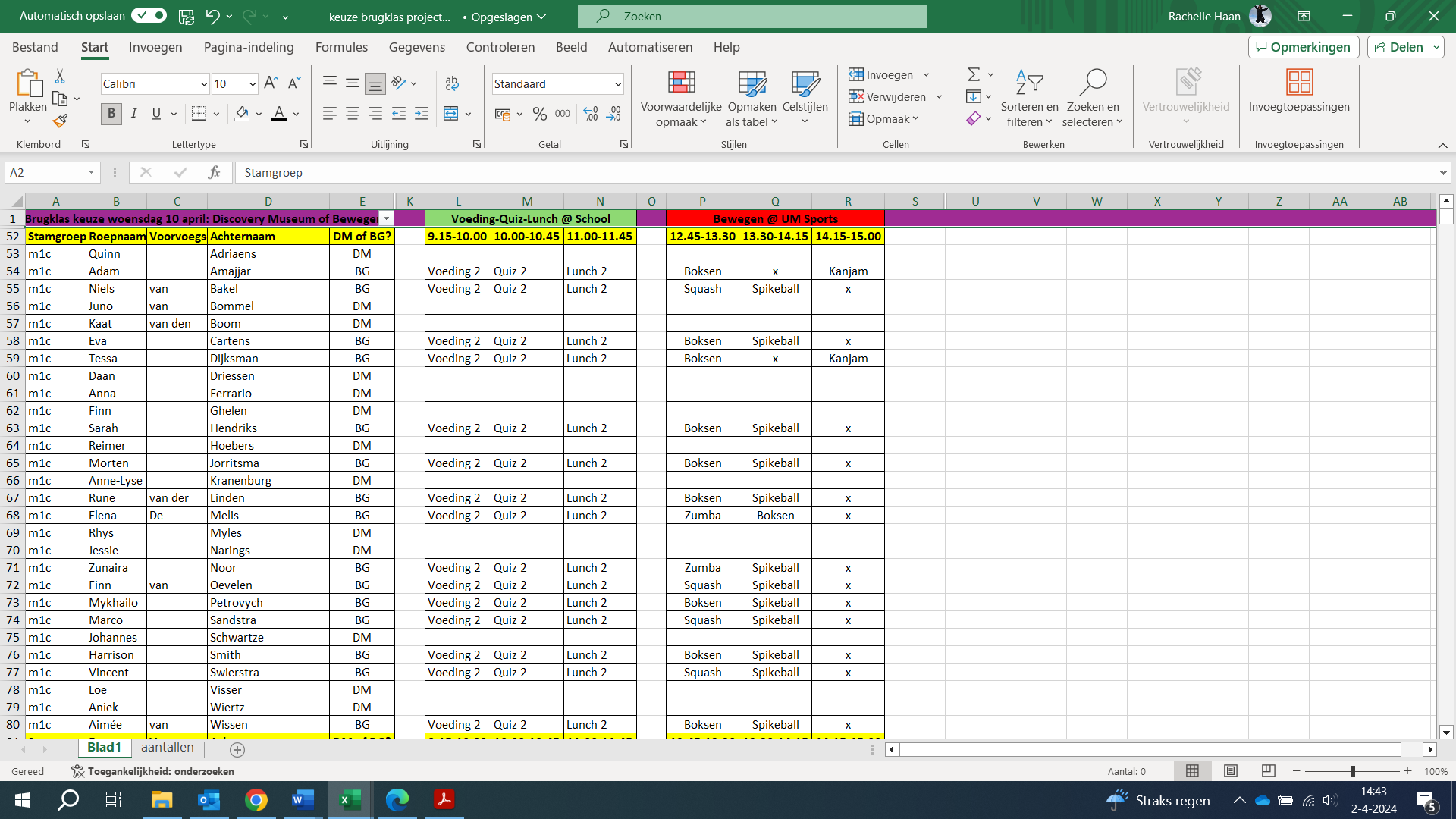 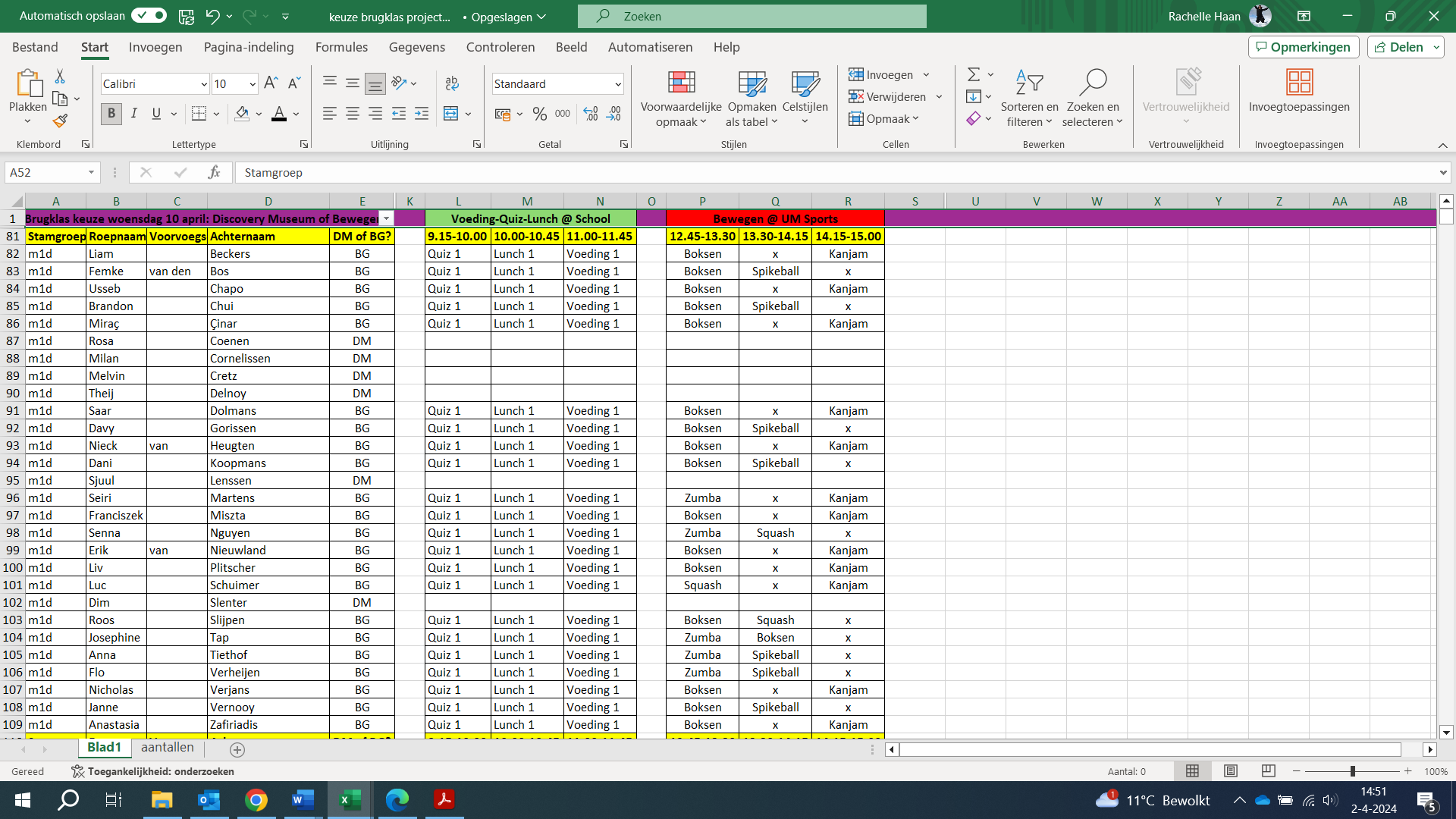 M1E



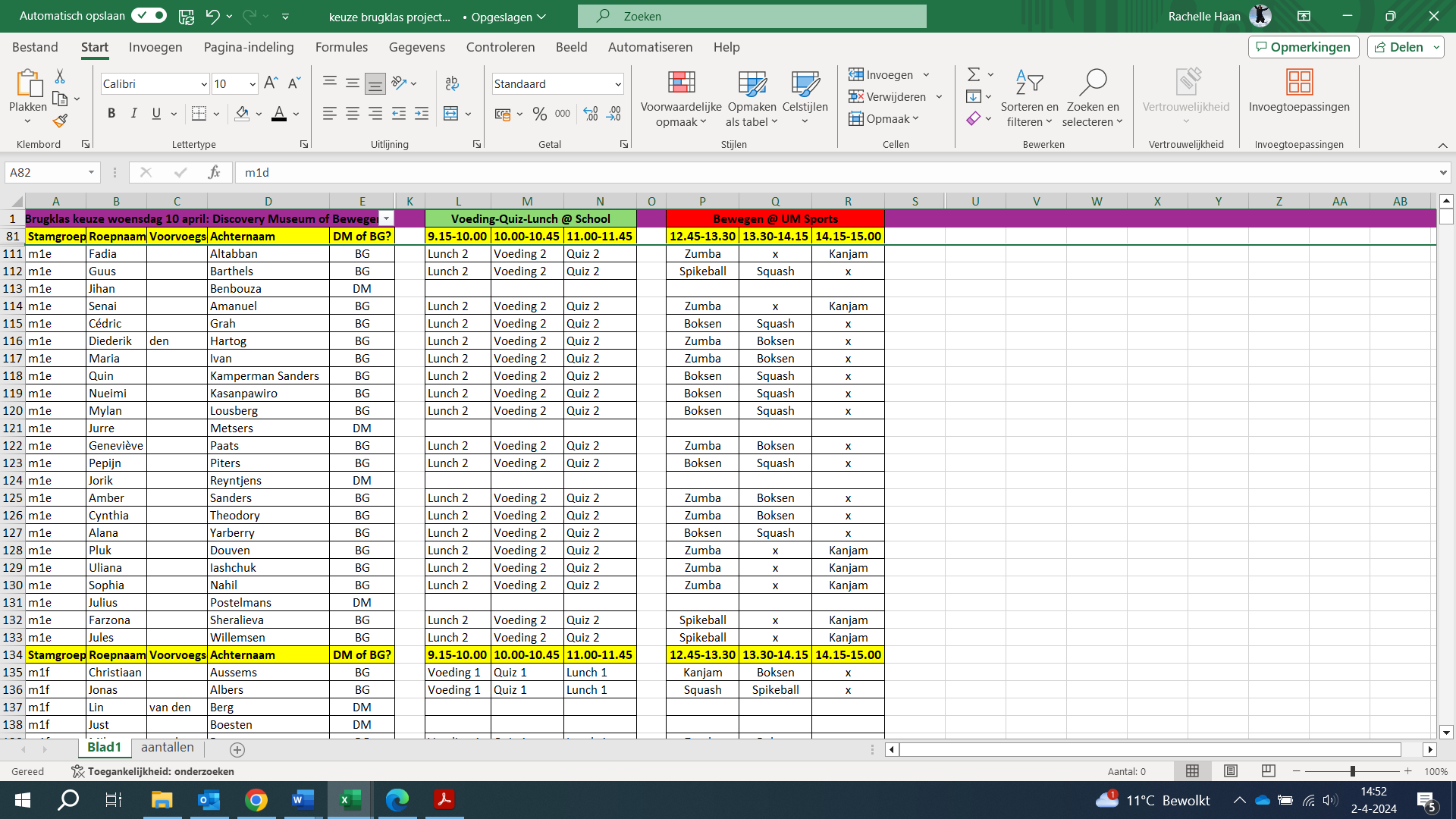 Deze projectdagen zijn uiteraard verplicht!Namens de mentoren en docenten wensen wij jullie fijne projectdagen. Aleid van Bommel Teamleider h/v leerjaar 1-3Karin JacobsTeamleider tto leerjaar 1-3 Rachelle HaanCoördinator mentoraat leerjaar 1 en 2
Marja Teeninga
TTO Coördinator OnderbouwKlasTijdstipProjectLocatie waar je verwacht wordt:M1A12.30u-14.30u15.00u-16.00uWinkelvoorziening Maastricht
ValkerijOnze Lieve Vrouwenplein, Maastricht
Amby, tegenover Westland 154
M1B11.30u-13.30u14.00u-15.00uWinkelvoorziening Maastricht
ValkerijOnze Lieve Vrouwenplein, Maastricht
Amby, tegenover Westland 154
M1C10.30u-12.30u13.00u-14.00uWinkelvoorziening Maastricht
ValkerijOnze Lieve Vrouwenplein, Maastricht
Amby, tegenover Westland 154
M1D11.00u-12.00u
12.30u-14.30uValkerij

Winkelvoorziening MaastrichtAmby, tegenover Westland 154Onze Lieve Vrouwenplein, MaastrichtM1E09.30u-11.30u12.00u-13.00uWinkelvoorziening MaastrichtValkerijOnze Lieve Vrouwenplein, MaastrichtAmby, tegenover Westland 154KlasTijdstipProjectLokaal/ LocatieM1A08.30u-09.15u
09.15u-10.45u
10.45u-13.30uLAKS monitor
Pelgrimage les 1 + 2
Pelgrimage wandeling Sint GerlachPC 8PC 8
Norbertinessenhof 1 HouthemM1B08.30u-09.15u
09.15u-10.45u
10.45u-13.45uLAKS monitor
Pelgrimage les 1 + 2
Pelgrimage wandeling Sint GerlachPC 7
PC 7
Norbertinessenhof 1 HouthemM1C08.30u-09.15u
09.15u-10.45u
10.45u-13.45uLAKS monitor
Pelgrimage les 1 + 2
Pelgrimage wandeling Sint GerlachPC 6
PC 6Norbertinessenhof 1 HouthemM1D08.30u-09.15u
09.15u-10.45u
10.45u-14.00uLAKS monitor
Pelgrimage les 1 + 2
Pelgrimage wandeling Sint GerlachPC 1
PC 1Norbertinessenhof 1 HouthemM1E08.30u-09.15u
09.15u-10.45u
10.45u-14.00uLAKS monitor
Pelgrimage les 1 + 2
Pelgrimage wandeling Sint GerlachPC 3
PC 3Norbertinessenhof 1 HouthemLesLokaalVoeding 1201Voeding 2203Quiz 1Zaal 1Quiz 2Zaal 2Lunch 1KantineLunch 2Kantine